Spotkanie informacyjne „Innowacyjna firma – wsparcie dla MŚP na rozwój działalności”Sieć Punktów Informacyjnych Funduszy Europejskich w województwie lubuskim, działająca w Urzędzie Marszałkowskim Województwa Lubuskiego, zaprasza na spotkania informacyjne dotyczące możliwości pozyskania wsparcia przez lubuskich przedsiębiorców na działania mające na celu podniesienie innowacyjności firmy, które odbędą się w godzinach 10:00 – 13:00 w dniach: 6 czerwca 2018 r. w Nowej Soli, 7 czerwca 2018 w Żarach i w Słubicach oraz 8 czerwca 2018 r. w Międzyrzeczu.O spotkaniuSpotkania kierowane są do przedsiębiorców prowadzących działalność gospodarczą na terenie Nowej Soli, Żar, Słubic, Międzyrzecz lub okolicznych gmin.Podczas spotkań przekazane zostaną informacje dotyczące możliwości pozyskania środków na działalność badawczo-rozwojową, opracowanie i wdorżenie innowacyjnych produktów i usług, możliwość skorzystania z bonów na innowacje oraz wsparcia na podnoszenie kompetencji i kwalifikacji przedsiębiorców i ich pracowników. Omówione zostaną warunki przyznania wsparcia, wskazane zostaną dokumenty, strony internetowe oraz podmioty oferujące unijne środki.Spotkania odbędą się:6 czerwca 2018 r. w godzinach 10:00 – 13:00 w Regionalnym Centrum Technologii i Wiedzy Interior Sp. z o.o., ul. Inżynierska 8, 67-100 Nowa Sól (obsługuje GPI Zielona Góra);7 czerwca 2018 r. w godzinach 10:00 – 13:00 w Organizacji Pracodawców Ziemi Lubuskiej, oddział Żary/Żagań, ul. Wrocławska 12, 68-200 Żary (obsługuje GPI Zielona Góra);7 czerwca 2018 r. w godzinach 10:00 – 13:00 w Urzędzie Miejskim w Słubicach, ul. Akademicka 1, 69-100Słubice (obsługuje LPI Gorzów Wielkopolski);8 czerwca 2018 r. w godzinach 10:00 – 13:00 w Urzędzie Miejskim w Międzyrzeczu, ul. Rynek 1, 66-300 Międzyrzecz (obsługuje LPI Gorzów Wielkopolski).Więcej informacjiOsoby zainteresowane wzięciem udziału w spotkaniach w Nowej Soli i w Żarach prosimy o wypełnienie formularza dostępnego pod właściwym linkiem zamieszczonym na końcu informacji. Na zgłoszenia czekamy najpóźniej na dzień przed spotkaniem. W przypadku pytań prosimy o kontakt telefoniczny z Głównym Punktem Informacyjnym Funduszy Europejskich w Zielonej Górze pod numerami telefonów: 68 4565 -535; -499; -488; -480; -454.Osoby zainteresowane wzięciem udziału w spotkaniach w Słubicach i w Międzyrzeczu prosimy o wypełnienie formularza dostępnego pod właściwym linkiem zamieszczonym na końcu informacji. Na zgłoszenia czekamy najpóźniej na dzień przed spotkaniem. W przypadku pytań prosimy o kontakt telefoniczny z Lokalnym Punktem Informacyjnym Funduszy Europejskich w Gorzowie Wlkp. pod numerami telefonów: 95 7390-377, -380, -386, -378.Zgłoszeń można dokonywać poprzez wypełnienie formularza dostępnego pod następującym linkiem:spotkanie w Nowe Soli: http://rpo.lubuskie.pl/wez-udzial-w-szkoleniach-i-konferencjach/szkolenie-formularz?termId=268922spotkanie w Żarach: http://rpo.lubuskie.pl/wez-udzial-w-szkoleniach-i-konferencjach/szkolenie-formularz?termId=268929spotkanie w Słubicach: http://rpo.lubuskie.pl/wez-udzial-w-szkoleniach-i-konferencjach/szkolenie-formularz?termId=268969spotkanie w Międzyrzeczu: http://rpo.lubuskie.pl/wez-udzial-w-szkoleniach-i-konferencjach/szkolenie-formularz?termId=268976O udziale w spotkaniu decyduje kolejność zgłoszeń. Udział w spotkaniu jest bezpłatny.Serdecznie zapraszamy!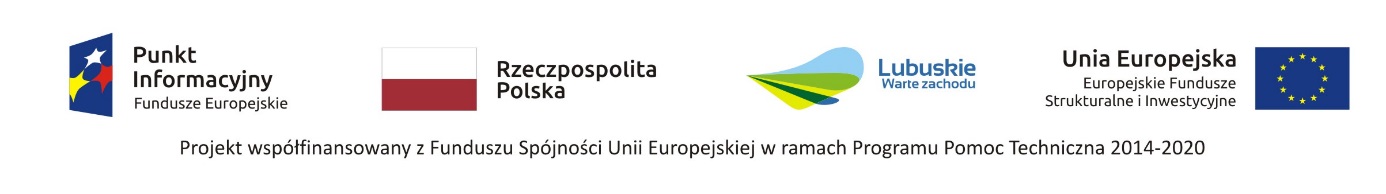 